Name: __________________________________    Date:                                       Game Number:             Score:             No: ___THE UNITED STATES MILITARY ACADEMY AT WEST POINT FANTASY FOOTBALL AND MATHEMATICSOPPONENT:                                                 DATE OF GAME: ________________________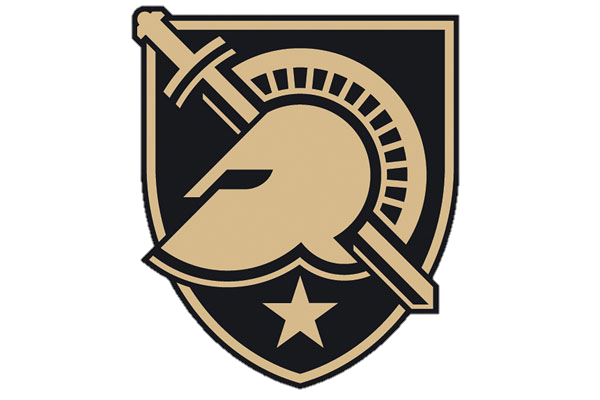 LOCATION OF GAME:                                    	CITY AND STATE: ______________________